Ηρώ Αποστολέλλη - Αγνή Παπαδέλη-ΡωσσέτουΔωμάτια 28 – 29 Ιουνίου, 21:00 Πειραιώς 260 – Χώρος ΕΗ Ηρώ Αποστολέλλη και η Αγνή Παπαδέλη-Ρωσσέτου είναι νέες και ανερχόμενες δημιουργοί στον ελληνικό χορό. Τα Δωμάτια είναι ένα έργο για πέντε χορεύτριες, οι οποίες λειτουργούν ως ομάδα, διατηρώντας και αναπτύσσοντας, όμως, η καθεμιά τη δική της γλώσσα αφήγησης. Εμβαθύνοντας στο προσωπικό της λεξιλόγιο, κάθε χορεύτρια αρθρώνει την κίνηση ως λόγο στο παρόν, ενώπιον των υπολοίπων και πάντα σε σχέση μαζί τους, υπό τη συνοδεία ζωντανής μουσικής.Σημείωμα της χορογράφου
Πώς ένας απλός, ουδέτερος χώρος -ένα δωμάτιο- μεταμορφώνεται από αυτό που συμβαίνει εντός του; Πώς οι ιστορίες που ακούγονται μέσα σ’ έναν κλειστό, καθορισμένο χώρο μπορούν σταδιακά να τον αναμορφώσουν ριζικά; Τα Δωμάτια είναι ένα έργο όπου έξι γυναίκες -πέντε χορεύτριες και μία πιανίστα-, χρησιμοποιώντας η καθεμιά την προσωπική της γλώσσα, αλλά λειτουργώντας πάντα με μιαν απόλυτη αίσθηση ομαδικότητας, επεμβαίνουν ποιητικά στον φυσικό χώρο. Στον αυστηρά δομημένο πλαίσιο της παράστασης κάθε χορεύτρια αρθρώνει τον χορό της βάσει της ταυτότητάς της και με γνώμονα την αντίληψη και την κρίση της, σε πλήρη όμως σύμπνοια και σε απόλυτη συνάρτηση με το σύνολο. Το σώμα, εργαλείο αλλά και υποκείμενο όσων εκφέρονται, φέρει όλη την ευθύνη των νοημάτων που προκύπτουν. Συντελεστές:Ιδέα: Ηρώ Αποστολέλλη & Αγνή Παπαδέλη-Ρωσσέτου
Χορογραφία: Αγνή Παπαδέλη-Ρωσσέτου
Ερμηνεία: Ηρώ Αποστολέλλη, Κατερίνα Λιόντου, Αγνή Παπαδέλη-Ρωσσέτου, Στέλλα Τριπολιτάκη, Μαρία Φουντούλη
Μουσική σύνθεση και ερμηνεία: Σοφία Καμαγιάννη (πιάνο)
Κοστούμια: Ηρώ Βαγιώτη
Φωτισμοί: Αλέκος Γιάνναρος
Παραγωγή: Ομάδα Ditto
Συμπαραγωγή: Φεστιβάλ Αθηνών
Η παράσταση επιχορηγείται από το ΥΠΠΟΕισιτήρια 15€ και 10€ (μειωμένο 8€)Πανεπιστημίου 30, στο 21- 32 72000 και στα greekfestival.gr και viva.gr 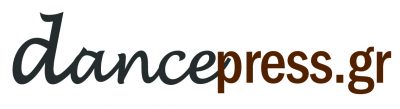 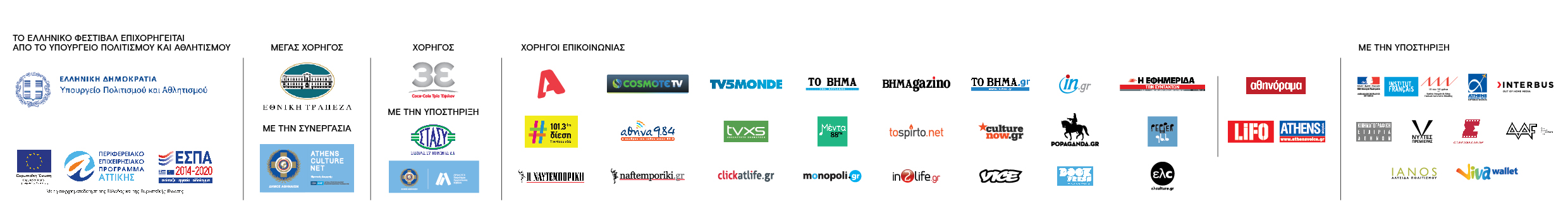 